Пособия для групп адаптации детей 6-6,5 лет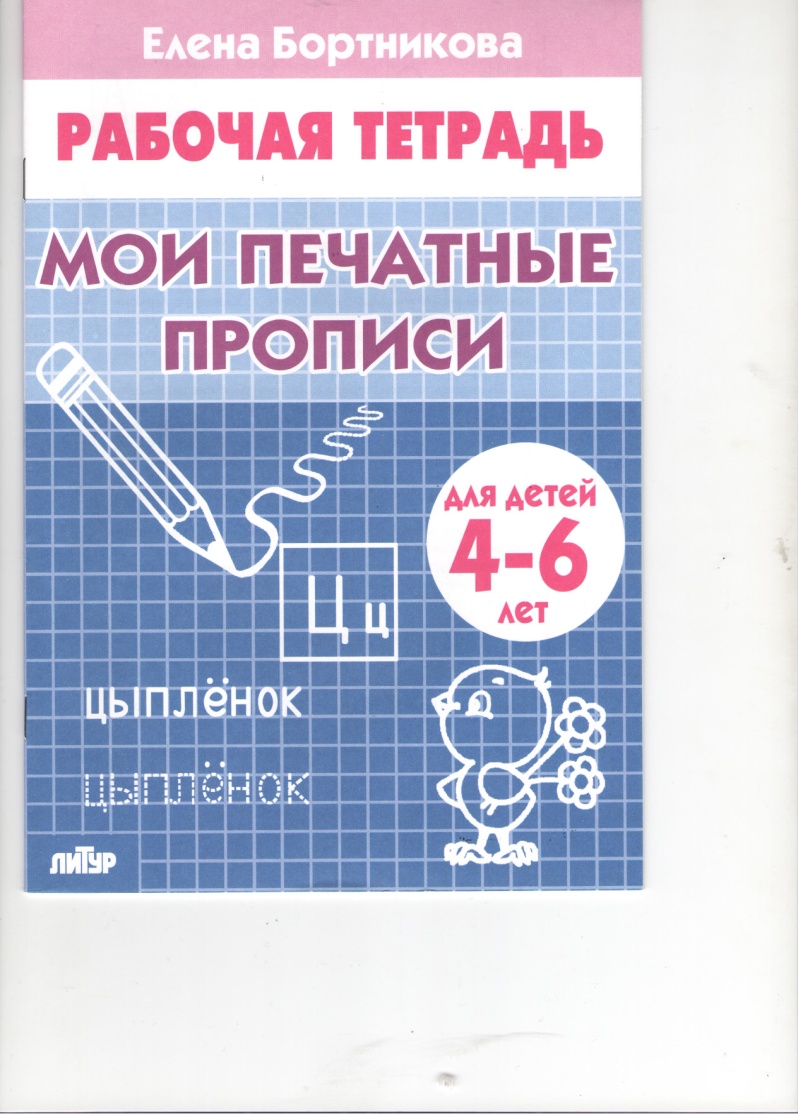 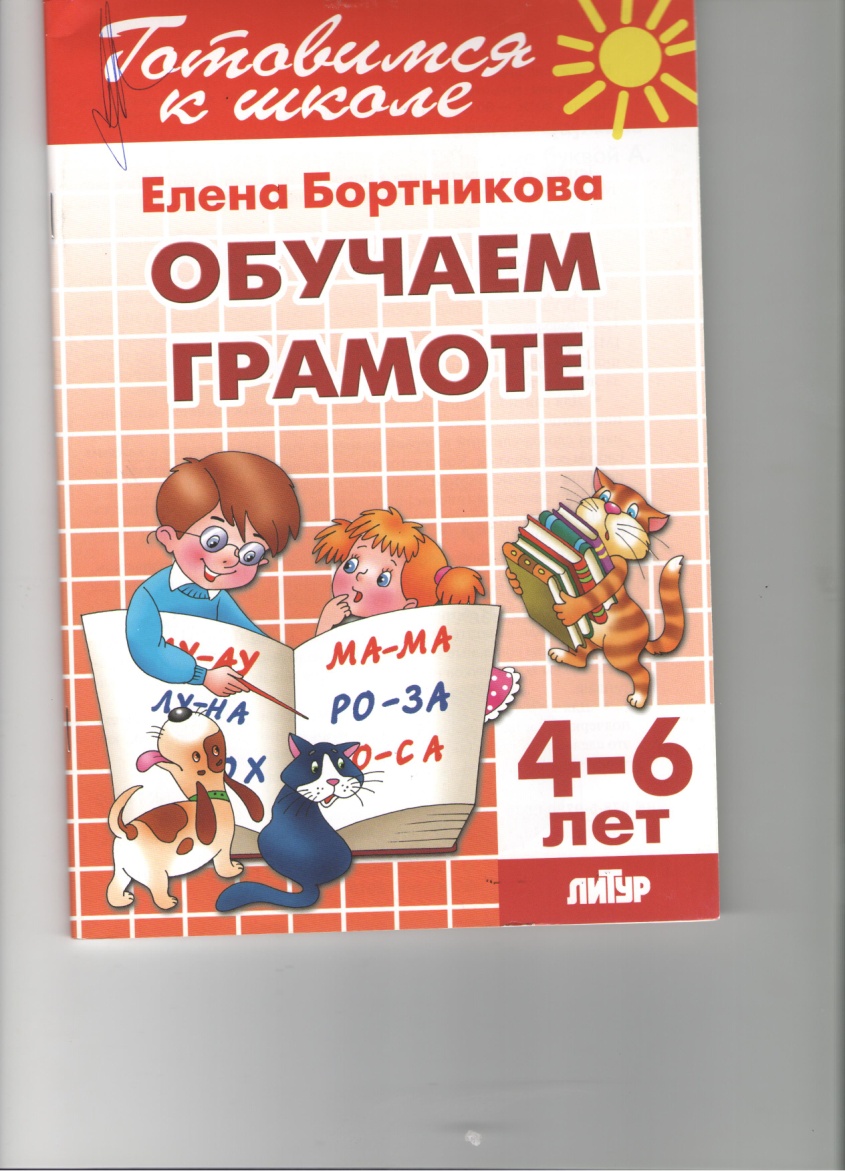 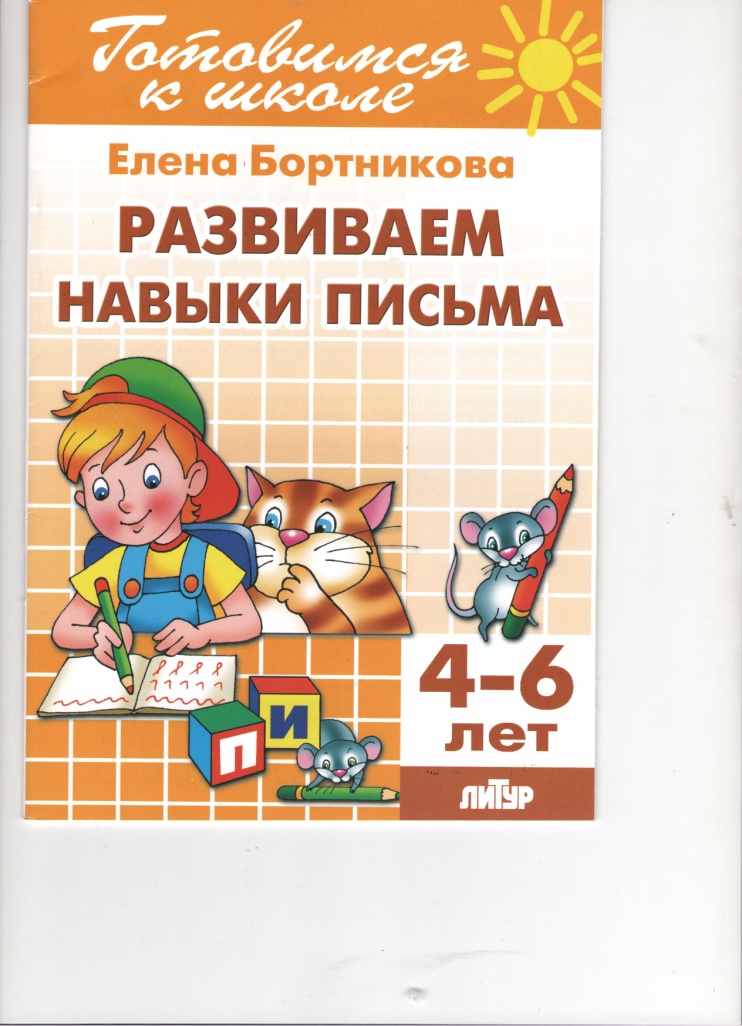 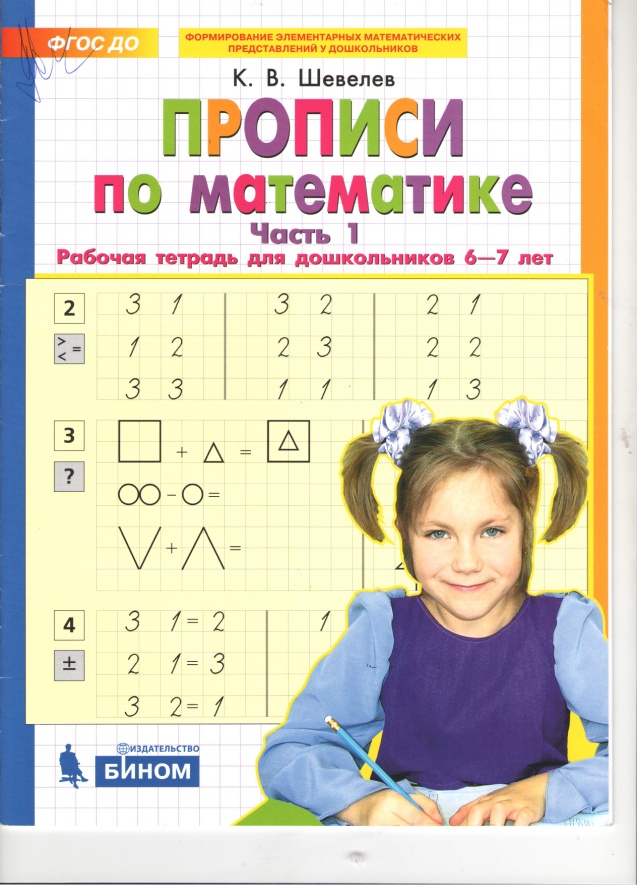 